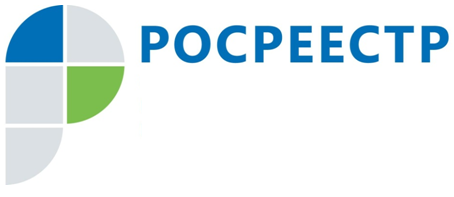 Услуги Росреестра на Ямале стали еще доступнееУправлением Росреестра по Ямало-Ненецкому автономному округу и ГУ ЯНАО "МФЦ" определен перечень офисов многофункционального центра и организован прием документов на осуществление государственного кадастрового учета и государственной регистрации прав по экстерриториальному принципу.Экстерриториальный принцип подачи документов на государственную регистрацию прав на недвижимость и государственный кадастровый учет позволит жителям Ямало-Ненецкого автономного округа воспользоваться государственными услугами Росреестра вне зависимости от места нахождения недвижимости, широкая сеть офисов ГУ МФЦ ЯНАО сделает обращение за услугами Росреестра максимально доступными.С 11 января 2021 года для жителей и гостей Ямала возможность подачи документов по экстерриториальному принципу появилась в офисах МФЦ в населенных пунктах: Новый Уренгой, Ноябрьск, Надым, Салехард, Лабытнанги, Муравленко, Губкинский, Тарко-Сале, Харп, Пангоды, Тазовский, Ханымей, Уренгой, Пурпе,  Аксарка, Красноселькуп, Мужи, Яр-Сале. В соответствии с частью 2 статьи 18 Федерального закона от 13.07.2015 года №218-ФЗ " О государственной регистрации недвижимости" заявление о государственном кадастровом учете и государственной регистрации прав и прилагаемые к нему документы в форме документов на бумажном носителе посредством личного обращения представляются независимо от места нахождения объекта недвижимости в подразделение органа регистрации прав или МФЦ.Переход на эксплуатацию федеральной государственной информационной системы ведения Единого государственного реестра недвижимости 85 субъектов Российской Федерации обеспечил возможность осуществления приема документов в МФЦ с использованием программного комплекса приема и выдачи документов версии 3.0 либо автоматизированной информационной системы МФЦ на всей территории Российской Федерации.